U.S. Press Freedom Tracker Will Keep Tabs on the Safety of Journalists in AmericaPeter Sterne, who has covered digital and print media for Politico since 2014, will spearhead U.S. Press Freedom Tracker, a site dedicated to compiling and maintaining a database of press freedom incidents in the United States.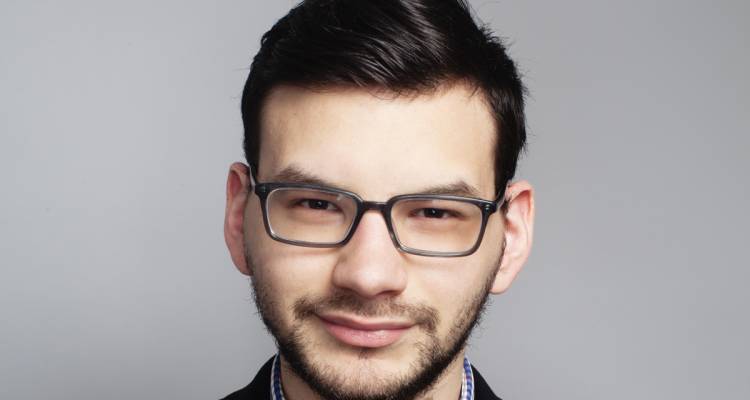 Poynter 4.19.17http://www.poynter.org/2017/u-s-press-freedom-tracker-will-keep-tabs-on-the-safety-of-journalists-in-america/456438/